ΛΑΜΑΡΙΝΑ ΤΥΠΟΥ ΚΕΡΑΜΥΔΙMETAL TILE ROOFING SHEET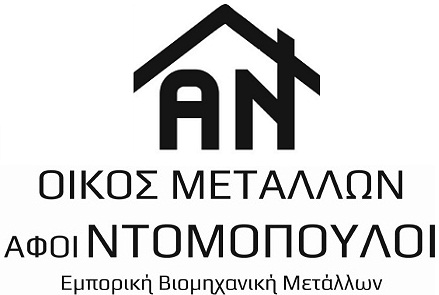 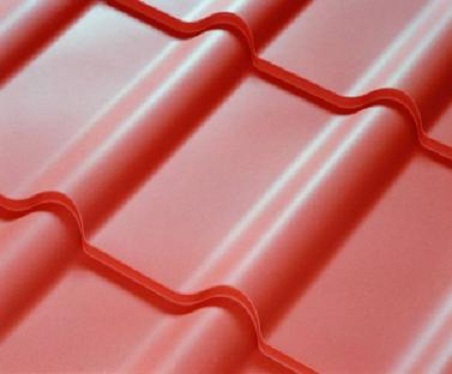 ΣΕΙΡΕΣ ΚΕΡΑΜΙΔΙΩΝTILE SERIESΜΗΚΟΣLENGTHmΒΑΡΟΣWEIGHTkgΒΑΡΟΣWEIGHTkgΒΑΡΟΣWEIGHTkg0.400.450.5010.492.082.342.6020.843.443.874.3031.194.885.496.1041.546.327.117.9051.897.768.739.7062.249.2010.3511.5072.5910.6411.9713.3082.9412.0813.5915.1093.2813.5215.2116.90103.6414.9816.8318.70113.9916.4018.4520.50124.3417.7619.9822.20134.6919.2021.6024.00145.0420.6423.2225.80155.3922.0824.8427.60